9th June 2022Dear Parents/Carers,Headteacher AppointmentAs you are aware I will be leaving St. Elizabeth’s to take up my new role at the end of this term. I am pleased to inform you that the Local Governing Body, in consultation with the Diocese,  have asked Miss Simmons to lead St. Elizabeth’s during the next academic year. Miss Simmons will be the Acting Headteacher from September until a permanent Headteacher is appointed for September 2023. I am sure you will continue to give her your full support. RetirementsAfter 28 years of dedicated service to the children, families and staff of St. Elizabeth’s, Mrs Bambrick will be taking her well-earned retirement at the end of term. During this time Mrs Bambrick has been an excellent class teacher, EYFS leader, SENDCO and member of my Senior Leadership Team not to mention various other subject co-ordinating roles over the years. We thank her for her committed service, support and hard work. I know that many of our parents have also been taught by her and will have such fond memories. I am sure you will all want to join me in wishing her a happy and healthy retirement. As she has recently become a Grandma she will enjoy many more cherished moments with baby Clara.Mr McGinn has also decided to retire this summer. He retrained as a teacher following  a career as a Journalist and joined us as a Newly Qualified Teacher in 2011. He too, has given the children, families and staff, 11 years of committed service and dedication. After a number of years as a class teacher,  Mr McGinn very quickly became our Specialist Maths teacher, supporting groups of children through our Numbers Count Programme or other maths interventions. As a result of this, we have so many children who regularly tell us that maths is their favourite subject and his after school maths club is the most popular! Mr McGinn now has 2 Grandchildren, Odhran and Cora he will also enjoy making lovely family memories. We also wish Mr McGinn a long and healthy retirement!Our thanks and best wishes go to both Mrs Bambrick and Mr. McGinn as they will be sorely missed by both staff and children.PromotionTomorrow we will say goodbye to Julie, our cook. Julie has worked at St. Elizabeth’s for just over 14 years. She has secured a job at Sandilands Primary School running a much larger kitchen. We thank her for her hard work, flexibility and wonderful school meals over the years. Keeping both children and staff well fed. We send her on her way with our warmest congratulations and best wishes.We are always so lucky to have such a dedicated team at St. Elizabeth’s and great sadness comes when we have to say goodbye. However, I know that St. Elizabeth’s will remain close to their hearts and of course they will always be welcomed back for a visit or cup of tea, of that I am sure!Yours sincerely,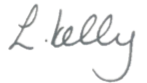 Mrs L KellyHeadteacher